IndiaFest 2023 – BAZAAR VENDOR REGISTRATION FORM 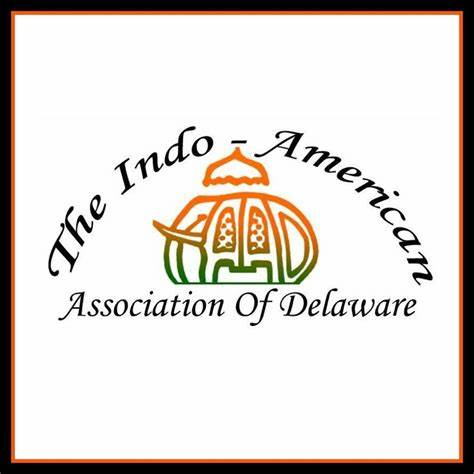 http://www.iaadelaware.orgSaturday, September 30 – 12:00 PM to 8:00 PMA I DuPont High School50 Hillside Rd, Wilmington, DE 19807Last date for submission of the form is Friday Sep 15, 2023Name of Business / Organization: Type of Goods / Services: (e.g. Jewelry / Clothes / Non-profit / etc.) Name of Contact Person (/s): Address: Phone No:Email:Please make checks payable to IAAD and mail the check and the completed Bazaar Vendor Registration form to: IAAD, 308 East Bartram Lane, Hockessin, DE 19707Alternatively, pay online at http://iaadelaware.org/vendors.html and simply email this completed form to:iaadbusiness@gmail.comI agree to abide by the Vendor Guidelines and Rules and Regulations that is binding on this event and agree to indemnify IAAD and related people / agencies from all and any liability that may arise from participating in this event. You may request a specific stall number at the time of registration. IAAD will attempt to honor your request but does not guarantee it (other than the premium stalls). IAAD’s allocation will be final and at its sole discretion. Signature of Vendor: Date: For more info, please contact: Joe Paul – arakkal@hotmail.com   302-584-8974 Vinay Dharmadhikari  – vdharmadhikari@hotmail.com  302-438-3269Stall DescriptionRentSee stall layout athttp://iaadelaware.org/vendors.htmlElectric Outlet needed (Y/N)Add $25 to the rent if you said “Y”No. of stalls required (number/total amount enclosed)Size:  Approx. 10ft x 10ft include one 8ft x 30inches table + 2 chairs + table cover + 2 admission tickets + table signRegular Stalls: $200 per stallPremium (Corner) Stalls:  $300 per stall 